4.K. Festészet, 2020.III.19. 81.-84. óraPerspektíva kialakítása szinekkelFeladat: Festmény elkészítése a mellékelt fotó alapjánMunkamenet: A közelebbi és távolabbi térfogatok érzékeltetése. Ezeket a hideg-meleg kontraszt, a kidolgozott és kevésbé kidolgozott részletek segítségével valósítható meg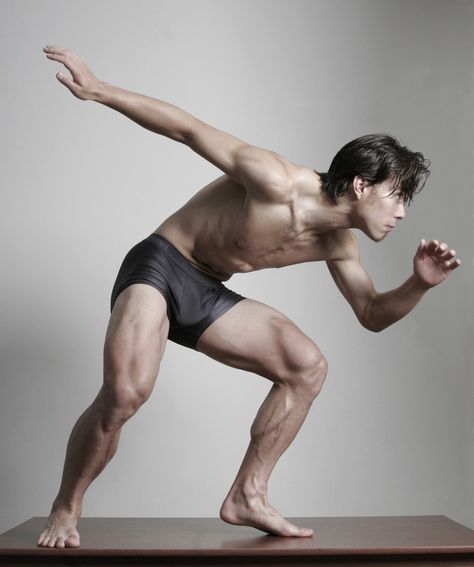 Méret: 5-ös rajztömbTechnika: akril, tempera, akvarellKonzultáció és ellenőrzés: e-mail, messengermgr. Lázár Tibor